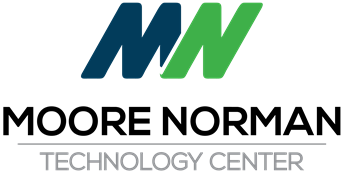 Special Board Meeting MinutesMay 8, 2019, 8:00 amSkirvin Hotel Conference Room1 Park AvenueOklahoma City, OK  73102I.	Pledge of AllegianceII. 	Call to Order and the Recording of Members Present and Absent  III. 	Miscellaneous Public Comment IV. 	Consider and Vote to Move to Executive Session to interview Applicants for the position of Superintendent of Schools, pursuant to 25 O.S.§  307(B)(1) Recommended Motion(s):Motion to Move to Executive SessionSpecial Board Meeting MinutesMay 8, 2019Skirvin Hotel Conference Room1 Park AvenueOklahoma City, OK  73102
Page 2V.	 Return of Board to Open Session VI.	 Statement by Presiding Officer concerning Minutes of Executive Session Statement:Board Moved to Executive Session to interview Applicants for the position of Superintendent of Schools, pursuant to 25 O.S.§  307(B)(1)No vote was taken and no other items were discussed.VII. 	Adjourn: 	4:06 pmATTEST:______________________				____________________Presiding Officer					Minute ClerkMemberPresentAbsentGlen CosperxPam LewisxDr. James GriffithxDr. Max VenardxTodd KahoexMemberMotion # 1Motion #2YesNoGlen CosperxPam LewisxDr. James GriffithxxDr. Max VenardxxTodd Kahoex